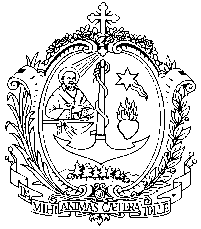 OBRA DE DON BOSCODirección Provincial  Avda. República, 173       Casilla 29 – 2  SANTIAGO – CHILEActuación del CG27 yReordenación InspectorialCapítulo inspectorial 2015/16Inspectoría Salesiana «San Gabriel Arcángel»Chile2016ÍndiceDOCUMENTO DE TRABAJO acerca de la reordenación/resignificación inspectorial 	03DISCERNIMIENTO. Actitudes para el Capítulo Inspectorial 				11ACTUACIÓN DEL CG27.  Acciones para llevar a la vida los procesos del CG27 		13REORDENAMIENTO. Opciones del Capítulo Inspectorial 					17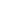 I. ¿Cuáles son las opciones que el Espíritu nos propone tomar para una reordenación/resignificación de las presencias de la Inspectoría? ¿Qué pasos dar y qué procesos activar?Un proceso que se realiza en el tiempo, de acuerdo a un programa, y acompañado por el Inspector y su consejoUn proceso gradual que se realiza en el tiempo, involucrando en el discernimiento a todos los hermanos, especialmente aquellos que están en las obras, de acuerdo a un programa, y acompañado por el Inspector y su Consejo, y comunicando oportunamente a todos el proceso que se está realizando.El modo fundamental de hacer camino es el “Discernimiento Comunitario”. Esto requiere involucrar en todos los niveles el aporte y discernimiento de los diversos actores: - Consejo de Directores – Consejo de la Comunidad de la presencia – Consejos directivo de laicos y salesianos – Familia salesiana. Es un proceso en que se toman decisiones con valentía, de acuerdo a los 8 criterios establecidos por nuestra inspectoría, más allá de los temores que puedan existir.El proceso de reordenación/resignificación considera la evaluación de la significatividad de todas las presencias de la Inspectoría (colegios parroquias, fundaciones, etc.), considerando el contexto social y eclesial.El discernimiento requiere tener datos objetivos de lo que pasa en las obras salesianas. Para ello es útil que se utilicen instrumentos que permitan evaluar las obras ya rediseñadas y también las otras.El discernimiento no puede quedar limitado a lo que se pueda obtener como dato empírico de las obras existentes, sino que requiere un juicio de valor carismático: ¿a dónde nos llama nuestro carisma hoy? Ya que probablemente al evaluar nuestras presencias en ninguna obra encontraremos que no somos significativos para las personas… pero más allá de eso debemos optar por dónde estar, cómo estar y haciendo qué. Postergar decisiones nos puede llevar a que en el futuro tendremos que tomarlas forzados por la baja numérica.Que las problemáticas subjetivas no dañen el proceso.Dar una mayor valoración a la pastoral vocacional en el proceso de reordenaciónCuidar y potenciar la pastoral vocacional, en la que es clave el testimonio entusiasmante.Hay que dar más importancia a estar con los jóvenes.II.	Con respecto al religioso salesianoA. Conversión pastoral y cambio de mentalidad hacia una vida consagrada más radical1. La disponibilidad religiosa personal para la resignificación, y para los cambios que conlleva, es la primera condición. Esto requiere profundizar el camino de la conversión personal hacia la radicalidad evangélica, un cambio de mentalidad, una mirada más abierta a los desafíos de la misión y una mayor disponibilidad evangélica, más allá de las estructuras que nos dan seguridad.2. Profundizar sobre el lugar de los salesianos en la animación de las obras, buscando por sobre todo estar en medio de los jóvenes, a costa de dejar lugares en que nos consuma la gestión de obras. Animar asegurando lugares efectivos en medio de los jóvenes.3. Es importante considerar la realidad personal de cada salesiano, su formación, historia, y la realidad global del número de hermanos y su edad.B. Crecer en el acompañamiento de los hermanos y en la profundización del propio proyecto de vida1. Asegurar un real acompañamiento espiritual.2. Ejercitarnos en la elaboración y vivencia de nuestro Proyecto Personal de Vida que haga crecer la conciencia y la necesidad de la autoformación.3. Favorecer instancias de diálogo, el coloquio con el director, instancias de apoyo con especialistas a quien lo necesite.4. Tratar a los hermanos como lo que son, y no simplemente como miembros de una institución que cumplen “bien” o “mal” su tarea. Manifestar cariño, reconocer, acompañar, felicitar, corregir etc. Y ayudar de manera más concreta a aquellos hermanos que no están aportando o se han acomodado.C. Desarrollar la formación inicial y permanente al servicio de la renovación de nuestra consagración apostólica1. Cultivar una cultura de vida interior, dirección espiritual, reconciliación, lecturas, meditación, formación permanente, retiros, estar informado, al día y acompañado, etc., para que el hermano, en el lugar donde esté, pueda cultivar su vida interior, y no caer en la separación entre apostolado y vida interior.2. Acoger las propuestas de formación inicial y permanente que nos estimulen a vivir con autenticidad nuestro ser salesianos como Místicos en el Espíritu, Profetas de Fraternidad y Siervos de los Jóvenes. Es fundamental profundizar en las directrices de los capítulos generales. Por ejemplo, el CG24, sobre la formación y trabajo con los laicos corresponsables.3. Asegurar un itinerario de formación continua para cada hermano. No sólo de un esquema en papeles, sino un proceso personal acompañado. Conformar un conjunto de experiencias luego del quinquenio (cursos, retiros especiales, textos de formación, jornadas religiosas, etc.). Es importante que se prepare a los salesianos para las nuevas formas de animación y de misión.4. Formación de salesianos en acompañamiento (para nosotros mismos y los laicos) y en formación en salesianidad, en lo propio de nuestro carisma, a los Sdb y laicos en una formación de calidad y de liderazgo, para la misión Salesiana5. Preparar y formar, con un proyecto acabado y estructurado, a los laicos que seguirán asumiendo responsabilidades en nuestros colegios, sobre todo en la dimensión humana y cristiana, especialmente en lo referido al ambiente salesiano, al acompañamiento de las personas y jóvenes, a la asistencia salesiana, a la solidez cristiana, etc. Podemos tener “gestores” del trabajo escolar, y no “formadores” de jóvenes.6. Vemos la necesidad de formarnos y trabajar más en sinergia con los laicos, pero algunas veces carecemos del conocimiento de lo que significa el mundo laical, sus intereses y aspiraciones; a su vez compartir con ellos nuestro propio estilo de vida. El conocer más el mundo laical nos ayudaría a trabajar más sólidamente con los laicos. Con respecto a la comunidad salesianaA. Necesidad de una conversión comunitaria a una vida más fraterna y a la misión1. Es necesario crecer en una cultura de conversión sincera con respecto a la fraternidad y de fortalecer las comunidades como espacios de fraternidad.2. Crecer en una cultura de la austeridad, el servicio auténtico y creíble, para los demás.3. Restablecer las confianzas a nivel Inspectorial.4. Es necesario una formación permanente para crecer en la vida fraterna, especialmente en signos concretos y sencillos, que favorecen esta convivencia.5. Que desde el corazón nos veamos como hermanos y no como funcionarios que vivimos en comunidad.6. Favorecer todo aquello que celebre y de vida a la fraternidad en la comunidad.B. Promover la consistencia cuantitativa y cualitativa de las comunidades1. Asegurada una mínima consistencia numérica (4 hermanos) crecer en la consistencia cualitativa en la vivencia cotidiana de unas auténticas relaciones humanas inspiradas en el mandamiento del amor de Jesús y en la realización corresponsable de la misión salesiana entre los jóvenes pobres.2. Optar consciente y decididamente por los ritmos comunitarios que nos aseguren el necesario soporte de oración, de compartir fraterno y de formación permanente, como consagrados y misioneros de los jóvenes pobres y sus familias en los ambientes populares.C. Fortalecer el rol animador de la comunidad sdb en las obras1. Esto implica que los salesianos junto con los laicos se comprometan en el servicio de la animación, cada uno en su ámbito específico.2. El individualismo y los carismas personales provocan fragmentación, Hay que cuidar para que la misión sea una misión comunitaria y no proyectos personales. Crecer en la corresponsabilidad de la misión. Recordar que el primer criterio es que la misión es compartida: “Es la comunidad la que anima la pastoral de la presencia”3. Considerar, vivir y celebrar la espiritualidad salesiana con los otros integrantes de la familia salesiana.4. Incorporar a la experiencia de la vida comunitaria a los laicos que pertenecen al núcleo animador de la misión. Con respecto a la misión al servicio de los jóvenes más pobresConcentrarnos en el servicio a los más pobres y en la cercanía al mundo juvenil1. Concentrarnos cada vez más en las presencias y actividades que están al servicio de los jóvenes más pobres y sus familias en los ambientes populares. Realizar opciones por aquellas presencias con realidad juvenil más pobre y donde se asegure una experiencia verdadera de comunidad para los hermanos.2. Mantener claramente la fidelidad a los destinatarios preferentes que son los jóvenes más pobres y sus familias a los que encontramos en los ambientes populares donde, en la medida de nuestras fuerzas, optemos por permanecer. Esta opción requiere estar convencido (conversión) que los pobres son nuestros destinatarios, y que ellos necesitan lo mejor de nosotros y de nuestras obras. Que realmente los formemos y eduquemos con la identidad salesiana. Formar en ellos esos buenos líderes creíbles y no dejar fuera de nuestras presencias de estos pobres, su entorno familiar.3. Frente a los jóvenes, necesitamos urgentemente ponernos al día en la cultura juvenil, no sólo en nuestros “escolares” sino que el joven de universidad, del mundo del trabajo. Estamos muy lejos de saber sus miedos, sus necesidades. Nos asusta muchas veces no tener respuestas al mundo juvenil de hoy.Centrar la responsabilidad de los sdb en la animación carismática1. Centrar al salesiano consagrado en la misión y en el acompañamiento pastoral de las obras. El laico hoy debe asumir tareas específicas en la administración de colegios y presencias educativas y los consagrados profundizar su misión de sostener y desarrollar el carisma.2. Debiéramos dedicarnos a lo prioritario como comunidad Salesiana, liberando cada vez más a los sdb de lo que le limita para ser pastores, ejemplo la “Economía”, teniendo la vigilancia en lo esencial que es poder llevar adelante lo carismático de nuestras obras. En ser signo del Buen Pastor, para los laicos y familias que atendemos. Lo disociación entre actividad apostólica y vida interior, se da en mayor medida en que no nos centremos en lo esencial de nuestro carisma, como lo señalan nuestras constituciones “Ser signos y portadores de Dios a los jóvenes, especialmente los más pobres”. No porque el salesiano ya no administra un colegio debe dejar de trabajar, muy por el contrario, el trabajo debe ser reforzado en dar prioridad a garantizar la profundidad del carisma C. Compartir la misión en corresponsabilidad con los laicos y demás miembros de la familia salesiana1. Crecer en la corresponsabilidad de la misión compartida de SDB y Laicos de la Familia Salesiana y de los que opten por educar y evangelizar con el Sistema Preventivo y se formen para ello. La comunidad salesiana de consagrados debe tener conciencia de que el trabajo con los laicos hoy es esencial. Es necesario que los laicos se impregnen del Carisma y ser animadores de las tareas que desempeñan salesianamente. Se hace necesario que se responsabilicen de la identidad de las obras que se involucren en el quehacer pastoral y no se desentiendan en que tienen que llevarlo adelante.2. Revisar la relación del director con el rector, para garantizar la identidad y misión específica de cada uno.¿Con que criterios reordenarías las fuerzas de la Inspectoría, para los años que vienen?1. Asegurar a los sdb espacios efectivos en medio de los jóvenes más pobres, dedicarnos más a la pastoral y a la difusión del carisma. Los jóvenes se quejan de que no nos ven, y en medio de tanto ajetreo no tenemos tiempo de conversar con nadie. 2. Debe haber valentía en saber tomar decisiones radicales más allá del aspecto afectivo. Es urgente tomar conciencia que los números hoy son reales y que a partir de esa realidad se deben dar garantías de presencia sistemática y permanente en las obras.3. Optar por una consistencia numérica y cualitativa de nuestras comunidades con un mínimo irrenunciable de 4 hermanos en cada una de ellas.4. Formar a los laicos con los que queremos compartir nuestra misión para que también puedan llegar a compartir nuestra espiritualidad y nuestro sistema educativo como vocación propia.5. Invitar a los grupos de la Familia Salesiana presentes en nuestro país a proyectar juntos la presencia del carisma en el Chile de hoy y las posibilidades reales de desarrollo de la misión en el presente y en el futuro de los jóvenes pobres de nuestra patria.6. Que haya un proyecto para el proceso de reordenación con objetivos, etapas, metas, evaluaciones, responsables, etc. Que la reordenación incluya todas las obras, no solo los colegios.7. Que antes de dejar una obra sin comunidad salesiana se asegure que exista un grupo de laicos competentes y formados en el carisma salesiano que puedan llevar adelante la misión.A. Fronteras de misión1. Generar espacios nuevos de atención a los más excluidos en nuestras propias obras.2. Privilegiar las escuelas profesionales, que son una característica de la Congregación y son necesarias para el momento que vive el país.3. Potenciar y desarrollar obras sociales, como la Fundación Don Bosco y el Voluntariado.4. Potenciar la experiencia oratoriana en los colegios.5. Potenciar la UCSH como espacio de formación, educación y evangelización, en sinergia con los colegios y parroquias, para la formación de los laicos. Dentro de la UCSH promover el instituto de pastoral juvenil.6. Recuperar la presencia salesiana en los MCS, recolocando, carismáticamente, esta área en el nivel inspectorial y local. 7. Favorecer la posibilidad de establecer la obra "Centro juvenil – Oratorio” como un nuevo tipo de presencia salesiana.B. Modalidades de animación1. Elaborar una propuesta sobre cómo será nuestro modelo de animación de obras desde la Inspectoría. Generar modelos de gestión educativo-pastoral para atender de modo diferenciado los distintos tipos de presencias por las que optemos, animando algunas de ellas, por ejemplo, por medio de un Equipo de Salesianos y Laicos calificados. Esta opción podría aplicarse para colegios de Santiago.2. Confiar algunos colegios a una gestión animada inspectorialmente, con laicos realmente capacitados y con una clara identidad salesiana. Para llegar a eso, hay que llevar adelante un plan específico de formación y acompañamiento de laicos.3. Reforzar con sdb cualificados, los actuales equipos inspectoriales, para servir a la gestión centralizada del trabajo local de algunas obras (por ej. Valdivia). Especialmente necesario que haya un equipo de sdb en el Economato, pues es el único equipo compuesto sólo por laicos y eso es una carencia.4. No deberíamos usar la expresión “dejar” una obra, porque parece decir: “desentenderse”. Sin embargo, se trata de promover obras con el carisma salesiano.5. Preparar laicos y también salesianos para que puedan acompañar estos nuevos procesos.VI. Propuestas de reordenación/resignificación en relación a comunidades existentes1. Más que partir por “reordenar obras” hay que abocarse a la constitución y ubicación significativa de comunidades salesianas. No se dejan obras, se ubican comunidades.2. Pensar la concentración de comunidades salesianas de Santiago, por ejemplo, en Alameda, La Cisterna y Macul.3. Que los hermanos que prestan servicios a nivel inspectorial lo hagan desde comunidades locales en las cuales también presten un servicio.4. Pensar en la posibilidad de que el Colegio Oratorio Don Bosco sea dirigido por la UCSH asumiéndolo como colegio experimental al estilo de lo que fueron en su tiempo el Liceo de Aplicación y el Colegio Manuel de Salas para otras universidades.5. Proponer el desarrollo futuro de una nueva área de la UCSH con carreras como Técnico Superior en Agricultura, Agronomía y Veterinaria en las instalaciones y terrenos de la Escuela Agrícola Salesiana de Catemu y de Pocochay. 6. El Aspirantado/Prenoviciado podría trasladarse a una Comunidad Salesiana de Santiago y así tanto los aspirantes como sus formadores podrían hacer una más rica experiencia de vida comunitaria y colaborar con la misión apostólica de dicha comunidad.7. Fortalecer el Teologado Internacional (que lo sea realmente) de manera de que se fortalezca esta comunidad.8. Considerar asumir, en su totalidad, la nueva obra de Calama y que una comunidad religiosa se instale en el lugar, que cumple con todas las condiciones presentadas por el actual Rector Mayor para abrirse a nuevas fronteras (aunque sea un nuevo colegio).9. Comunidades a reubicar: aquellas que en cuánto atención de la presencia no sean numéricamente grandes. Por ej.: Catemu, Oratorio y Casa Inspectorial las cuales se puede atender desde otra comunidad.10. Hacer gestiones para traer a la inspectoría misioneros de otras partes del mundo.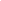 Actitudes para el Capítulo InspectorialReflexiones emanadas por los diversos grupos de trabajo capitular sobre las actitudes y acciones que tenemos que potenciar y otras que tenemos que dejar para vivir este Capítulo Inspectorial. ACTITUDES A POTENCIAR PARA EL CAPÍTULO INSPECTORIALConciencia de la construcción de un clima fraterno y corresponsable. La disposición interior para la participación en el Capítulo Inspectorial, nos lleva a disponer el corazón, en primer lugar para creer en la experiencia capitular y valorar la instancia como un espacio de corresponsabilidad Inspectorial en la que cada hermano tiene un aporte significativo que entregar. Por ello, la actitud de la alegría pascual y del desprendimiento de los prejuicios, nos predispone para acoger el futuro con esperanza, con apertura a la realidad y como una oportunidad para llevar a cabo la misión que Dios nos ha encomendado. Creemos que en un clima de afecto y fraternidad, podemos disponer el corazón para la confianza, la colaboración, la confrontación cuidadosa, la serenidad del dialogo, el estar presente de forma activa, la corresponsabilidad en la toma de decisiones y la obediencia a la fidelidad carismática y a los acuerdos inspectoriales.  Conciencia de una necesidad de conversión.pasar del temor a equivocarnos a la valentía de responder con audacia; de la búsqueda de éxito a la búsqueda de la fecundidad apostólica; de la valoración de lo cuantitativo a la valoración de lo cualitativo; del permanecer en las estructuras a la renovación carismática. del siempre se ha hecho así, a liderazgos nuevos. de los prejuicios a la valoración de los hermanos. Desarrollo de una experiencia de Discernimiento.La experiencia de discernimiento, nos lleva a escuchar la voz de Dios que nos habla en nuestro contexto social, eclesial y de misión Inspectorial. Nos lleva a hacernos cargo de la historia para proyectar juntos el futuro y a valorar el tiempo presente como un “kairós”. La apertura a la Acción del Espíritu, nos lleva a ampliar nuestra mirada y a abrirnos a los contextos y a los hermanos, a dialogar y reflexionar con docilidad y libertad interior. Todo ello, realizado en un fuerte clima de oración y de escucha para responder a lo que Dios en la Iglesia nos pide hoy. ACTITUDES A EVITAR EN EL CAPÍTULO INSPECTORIALLiberarnos de los prejuiciosDebemos liberarnos de los prejuicios a todo nivel: a los otros hermanos capitulares, a las estructuras, a los pensamientos y a los nuestros Superiores. Todo esto es vital para poder escuchar claramente la voz del Espíritu Santo en medio de nuestra Asamblea. Por ello procuraremos evitar: los comentarios de pasillo, las voces que nos indican “que las conclusiones ya están listas”, las descalificaciones personales, la crítica excesiva y que no aporta, conflictos anteriores no resueltos con los hermanos, las reacciones viscerales, etc. Impermeabilidad al EspírituDebemos evitar la superficialidad espiritual lo que nos permite estar impermeables a la voz del Espíritu Santo, que nos lleva a tener una actitud egoísta que nos encierra en nosotros mismos y nos imposibilita ampliar la mirada; que nos lleva al verticalismo, a la falta de comunicación entre los hermanos capitulares, a la falta de transparencia y los dobles discursos. El no tomar decisionesEs relevante que podamos evitar aquellas actitudes que nos impiden reflexionar, compartir y tomar decisiones importantes para la vida de nuestra Inspectoría: el pesimismo, el que darnos anquilosados en las estructuras de tiempos pretéritos, la conformidad que no permite una reflexión y serio autoanálisis, el olvidar nuestra historia Inspectorial, el quedarnos solamente en el diagnóstico y no pasar a las medidas concretas, la preservación de estructuras y procesos que pudiesen estar caducos, el temor a las decisiones audaces y a que nos podamos equivocar en estas, el no mirar los procesos de reordenamiento vividos en otras inspectorías de la Región, el no abrirnos a poder asumir otros frentes de misión, etc. 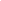 Actuación del CG27
Acciones para llevar a la vida los procesos del CG27Síntesis FinalACCIONES PARA “PROFETAS DE FRATERNIDAD”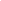 SíntesisReordenamiento InspectorialEn un primer momento de reflexión y discernimiento los grupos de trabajo priorizaron los siguientes frentes de misión:Luego la votación del Capítulo permitió determinar cuatro frentes de misión que la Inspectoría  priorizará en los próximos seis años.	La votación inicialmente iba a indicar tres frentes de misión, pero como la prioridad de la Fundación don Bosco quedó a un solo voto de empatar con la prioridad de la UCSH, se realizó una segunda votación para determinar si se aprobaban cuatro prioridades, y así fue aceptado por amplia mayoría (32/45).1. Escuela técnico profesionales y agrícolas: 39/452. Centro juveniles y Oratorios: 35/453. UCSH: 23/454. Fundación Don Bosco: 22/45 (32-45)La discusión en la asamblea permitió indicar los siguientes pasos que se podrían dar para responder a las prioridades.Presencia en Calama con comunidad religiosa.Rediseño Oratorio Don Bosco y Patrocinio San José.Fortalecimiento de Oratorios – Centros juveniles.Gestión laical en colegios científico-humanistas.El Prenoviciado pasa a la Presencia de La Cisterna y el Aspirantado a obras apostólicas.Reordenación/Resignificación inspectorialDocumento de trabajo del Capítulo InspectorialPauta de trabajo:Ante todo cada hermano capitular está llamado a interiorizarse, antes de la celebración del Capítulo, de esta síntesis lograda con el aporte de las comunidades locales y asambleas zonales.Para el trabajo capitular:A partir del momento histórico que estamos viviendo, asumiendo las llamadas del CG27, las orientaciones del Rector Mayor, y teniendo en cuenta las necesidades de la juventud más necesitada de hoy y la realidad concreta de la Inspectoría, nos preguntamos ¿dónde y con qué modalidades podemos ofrecer nuestro carisma salesiano para ser fieles a nuestra vocación?¿Cuáles son las presencias que queremos reordenar/resignificar en nuestra Inspectoría y cómo queremos hacerlo, a partir de las demandas de la juventud más necesitada de nuestro país y la realidad de la Inspectoría?¿Qué pasos tenemos que dar para ello en los próximos tres años?** El producto de nuestra reflexión serán elementos para un “proyecto de reordenación/resignificación inspectorial” trienal (2016-2018), lo que facilitará su adecuada evaluación y profundización en los años sucesivos **CONVERGENCIAS de los aportes:1) Es un proceso gradual que requiere el acompañamiento del Inspector y su consejo2) Se ve necesario activar un proceso de evaluación de todas las presencias3) Se considera importante tomar en cuenta la significatividad de las presencias en su contexto social y eclesial, su aporte a la Iglesia local y su propuesta de pastoral juvenil4) Se pide subrayar el criterio vocacionalCONVERGENCIAS de los aportes:1) La reordenación y resignificación requiere un proceso de conversión personal, un cambio de mentalidad, para una mayor radicalidad evangélica, una mirada más abierta a los desafíos de la misión y una mayor disponibilidad religiosa.2) Para ello vemos necesario profundizar en un real acompañamiento espiritual, en el propio proyecto de vida, en el acompañamiento personal de los hermanos en dificultad.3) La formación inicial y permanente de los sdb debe ponerse al servicio de una mayor autenticidad y radicalidad de vida y de una mejor respuesta a los desafíos de la misión.4) La formación de los laicos y junto a los laicos es una prioridad en este camino de reordenación.CONVERGENCIAS de los aportes1. Se subraya la necesidad de una conversión comunitaria, un cambio de mentalidad y actitudes que renueven nuestro vivir y trabajar juntos en corresponsabilidad2. Promover la consistencia cuantitativa y cualitativa de las comunidades3. Fortalecer el rol animador de la comunidad sdb en las obras, con una mayor cercanía a los miembros de la familia salesiana y corresponsabilidad con los laicos.CONVERGENCIAS de los aportes:1. La opción central debe ser la cercanía y servicio a los más pobres.2. Subrayar la responsabilidad de los sdb en la animación carismática de la presencia.3. Importancia de compartir la misión con los laicos y demás miembros de la familia salesiana.ACCIONES PARA “MÍSTICOS EN EL ESPÍRITU”Proceso 1. Como Don Bosco, en diálogo con el Señorde una espiritualidad fragmentada a una espiritualidad unificadora, fruto de la contemplación de Dios en Jesucristo y en los jóvenes. de la actitud de quien se siente ya formado a la escucha humilde y permanente de la Palabra de Dios, de los hermanos y de los jóvenes.En vista a una renovación mística, que cada hermano participe activamente en la oración litúrgica, en la meditación, en la vivencia del sacramento de la reconciliación y la Eucaristía. [A. NIVEL PERSONAL]Generar un proyecto y programación comunitaria que asegure: la oración personal en contacto diario con la Palabra de Dios, la meditación diaria, y que cuide la calidad de la oración comunitaria, compartiéndola con los jóvenes y los miembros de la CEP. [B. NIVEL COMUNITARIO]Que la Inspectoría se preocupe de la realización de un formato renovado del proyecto comunitario local, que asegure: la oración personal en contacto diario con la Palabra de Dios, la meditación diaria, y que cuide la calidad de la oración comunitaria, compartiéndola con los jóvenes y los miembros de la CEP. Preocupándose de su evaluación y acompañe su realización. [C. NIVEL INSPECTORIAL]Votación: 44-45PROCESO 2. Caminamos juntos movidos por el Espírituun testimonio débil de los consejos evangélicos a una vida llena de pasión en el seguimiento de Jesús, capaz de despertar al mundo, haciendo presentes los valores esenciales de la existencia. de una visión pesimista del mundo a una visión de fe que, descubra al Dios de la alegría en los acontecimientos de la vida y de la historia de la humanidad.Cada hermano reelabora su Proyecto de vida teniendo presente: oración personal-comunitaria, acompañamiento espiritual, relaciones fraternas y que refleje los dones recibidos y la alegría de la consagración vivida desde el gozo y la misericordia. [A. NIVEL PERSONAL]Todo hermano debe tener un  acompañante espiritual estable y acudir a él periódicamente. [A. NIVEL PERSONAL]Resignificar las tardes comunitarias y favorecer otros espacios de dialogo en comunidad  que liberen, animen y permitan profundizar en las relaciones interpersonales. Realizando periódicamente un Scrutinium Gaudii. [B. NIVEL COMUNITARIO]Generar momentos de compartir espiritual comunitario, a partir de la Palabra de Dios, valorizando en particular la lectio divina. [B. NIVEL COMUNITARIO]Asegurar en la programación comunitaria un momento diario para la lectura de las constituciones u otras fuentes salesianas. [B. NIVEL COMUNITARIODar a los hermanos las facilidades para encontrarse sistemáticamente con el propio acompañante espiritual. [B. NIVEL COMUNITARIO]El consejo inspectorial realice una animación que fortalezca la esperanza y el sentido positivo, en sus visitas y encuentros con las comunidades y hermanos. [C. NIVEL INSPECTORIAL]Que se proponga y se forme a algunos hermanos para que sean acompañantes espirituales. [C. NIVEL INSPECTORIAL]Elaborar un cuestionario respecto a las dimensiones de místicos, profetas y siervos para sondear cómo al respecto nos vemos los SDB y cómo nos ven los laicos de nuestros entornos. [C.NIVEL INSPECTORIAL].                                                                                               Votación: 41-45Proceso 1. Viviendo la experiencia de vida fraterna como en Valdoccode unas relaciones funcionales y formales a relaciones cordiales, solidarias y de comunión profunda; de los prejuicios y cerrazones a la corrección fraterna y a la reconciliación.Estar con una presencia activa, que propicie el diálogo fraterno, en los momentos que la comunidad considere irrenunciables en su programación comunitaria, [A. NIVEL PERSONAL]Proporcionar espacios informales, para realizar un diálogo maduro y fraterno entre hermanos. [A. NIVEL PERSONAL]Realizar el coloquio periódicamente, desde un diálogo maduro y fraterno. [A. NIVEL PERSONAL]Crear espacios no funcionales, no de cargo, sino de hermandad, de convivencia fraterna como por ejemplo: paseos, visitas, vacaciones en comunidad, etc.) [B. NIVEL COMUNITARIO]Propiciar comunidades acogedoras, generando oportunidades para compartir con otros: familia salesiana, jóvenes vocacionales, familiares, laicos colaboradores. [B. NIVEL COMUNITARIO]Comenzar las tardes comunitarias con el “¿Cómo estamos?” para compartir experiencias, sentimientos, pensamientos, etc. [B. NIVEL COMUNITARIO]Privilegiar, en las visitas inspectoriales, el encuentro del Inspector con la comunidad  religiosa. [C. NIVEL INSPECTORIAL]Informar periódicamente a las comunidades de las decisiones del consejo inspectorial, salud de los hermanos, temas de familia, etc. [C. NIVEL INSPECTORIAL]Que en la planificación de las tardes comunitarias no se sobrecargue con análisis de documento y se dé espacio para actividades locales. [C. NIVEL INSPECTORIAL] Votación: 44-45PROCESO 2. Disponibles para la planificación y la colaboraciónde la iniciativa pastoral individualista a la disponibilidad incondicional para la misión y el proyecto comunitario e Inspectorial. de considerar a los jóvenes meros destinatarios y a los laicos como colaboradores a promover a los jóvenes para que sean protagonistas y a los laicos, corresponsables en la única misión. Que el hermano participe activa y corresponsablemente en el proyecto pastoral comunitario, asumiéndolo a partir de sus cualidades personales. [A. NIVEL PERSONAL]Estar, dedicar tiempo y acompañar a los jóvenes (Asistencia salesiana) [A. NIVEL PERSONAL]Compartir periódicamente las experiencias pastorales con la comunidad e involucrar a los hermanos en las actividades. [B. NIVEL COMUNITARIO]Elaborar el proyecto pastoral local involucrando activamente a los jóvenes, laicos, la comunidad y familia salesiana, teniendo como referencia el PEPSI, POI, etc. [B. NIVEL COMUNITARIO]Que a nivel inspectorial exista un acompañamiento periódico a los proyectos locales, para generar comunión en la misión.  [C. NIVEL INSPECTORIAL]A través de las diversas áreas de animación y en los encuentros nacionales, socializar las buenas prácticas que se realizan a  nivel local [C. NIVEL INSPECTORIAL]Elaborar un protocolo de traspaso y continuidad del proyecto pastoral para las comunidades locales. [C. NIVEL INSPECTORIAL]Garantizar el cuidado de la pastoral de las familias y de la formación de los laicos en todos los niveles, previendo su participación como corresponsables en el PEPS [C. NIVEL INSPECTORIAL]La planificación orgánica e integral de la Obra deberá considerar las OO.PP de la CECH, las orientaciones diocesanas y dar espacio a la participación activa y corresponsable en la pastoral de la Iglesia local.[B. NIVEL COMUNITARIO]Votación: 45-45ACCIONES PARA “SIERVOS DE LOS JÓVENES”Proceso 1. Saliendo  a las Periferiasde la distancia con los jóvenes a la presencia activa y entusiasta en medio de ellos, con la pasión del Buen Pastor. de una pastoral de conservación a una pastoral «de salida», que parte de las necesidades profundas de los jóvenes más pobres, considerados en su entorno familiar y social.Proceso 1. Saliendo  a las Periferiasde la distancia con los jóvenes a la presencia activa y entusiasta en medio de ellos, con la pasión del Buen Pastor. de una pastoral de conservación a una pastoral «de salida», que parte de las necesidades profundas de los jóvenes más pobres, considerados en su entorno familiar y social.Proceso 1. Saliendo  a las Periferiasde la distancia con los jóvenes a la presencia activa y entusiasta en medio de ellos, con la pasión del Buen Pastor. de una pastoral de conservación a una pastoral «de salida», que parte de las necesidades profundas de los jóvenes más pobres, considerados en su entorno familiar y social.Cada salesiano ordene el horario de sus responsabilidades para que, al estilo de Buen Pastor, asuma  de manera  personal la presencia activa en el patio y también en el  mundo  virtual de los  jóvenes. [A. NIVEL PERSONAL]   Los salesianos realicen acompañamiento personal a grupos y jóvenes de la presencia salesiana (ej.  Comunidades de vida, cursos,  etc.) [A. NIVEL PERSONAL]El salesiano conozca la condición juvenil, especialmente las situaciones de pobreza [A. NIVEL PERSONAL]  Que una tarde comunitaria al mes esté  orientada a programar  y evaluar  las actividades pastorales que se llevan adelante, contribuyendo así a que los  hermanos  estén  informados  y  motivados acerca de las experiencias pastorales y de la  realidad  juvenil. [B. NIVEL COMUNITARIO]Invitar a integrantes de la CEP a compartir la mesa de la comunidad religiosa para favorecer  instancias  de  comunión  y para  favorecer el  conocimiento  de las necesidades  y situación  de los  jóvenes de la presencia. [B. NIVEL COMUNITARIO]La comunidad, en conjunto con la CEP, se acerque y conozca la realidad juvenil más abandonada del sector donde está ubicada como presencia educativo-pastoral. Luego, opte por un grupo de jóvenes y sus familias del sector analizado y genere allí una presencia oratoriana estable en autonomía de misión, pero en dependencia con la CEP de origen. (B. NIVEL COMUNITARIO)La Inspectoría prepare y acompañe a una comunidad a ubicar sectores populares y allí crear una presencia oratoriana. (NIVEL INSPECTORIAL)Que nuestros ambientes salesianos prioricen y fortalezcan el cuidado y protección de niños, adolescentes y jóvenes que les han sido confiados como el acompañamiento profesional de jóvenes en conflicto, acompañamiento espiritual, charlas preventivas, etc.Clarificar el  organigrama  de  la Inspectoría  en  lo referente a  lo educativo  y pastoral.  [C. NIVEL INSPECTORIAL]Votación: 41-45Cada salesiano ordene el horario de sus responsabilidades para que, al estilo de Buen Pastor, asuma  de manera  personal la presencia activa en el patio y también en el  mundo  virtual de los  jóvenes. [A. NIVEL PERSONAL]   Los salesianos realicen acompañamiento personal a grupos y jóvenes de la presencia salesiana (ej.  Comunidades de vida, cursos,  etc.) [A. NIVEL PERSONAL]El salesiano conozca la condición juvenil, especialmente las situaciones de pobreza [A. NIVEL PERSONAL]  Que una tarde comunitaria al mes esté  orientada a programar  y evaluar  las actividades pastorales que se llevan adelante, contribuyendo así a que los  hermanos  estén  informados  y  motivados acerca de las experiencias pastorales y de la  realidad  juvenil. [B. NIVEL COMUNITARIO]Invitar a integrantes de la CEP a compartir la mesa de la comunidad religiosa para favorecer  instancias  de  comunión  y para  favorecer el  conocimiento  de las necesidades  y situación  de los  jóvenes de la presencia. [B. NIVEL COMUNITARIO]La comunidad, en conjunto con la CEP, se acerque y conozca la realidad juvenil más abandonada del sector donde está ubicada como presencia educativo-pastoral. Luego, opte por un grupo de jóvenes y sus familias del sector analizado y genere allí una presencia oratoriana estable en autonomía de misión, pero en dependencia con la CEP de origen. (B. NIVEL COMUNITARIO)La Inspectoría prepare y acompañe a una comunidad a ubicar sectores populares y allí crear una presencia oratoriana. (NIVEL INSPECTORIAL)Que nuestros ambientes salesianos prioricen y fortalezcan el cuidado y protección de niños, adolescentes y jóvenes que les han sido confiados como el acompañamiento profesional de jóvenes en conflicto, acompañamiento espiritual, charlas preventivas, etc.Clarificar el  organigrama  de  la Inspectoría  en  lo referente a  lo educativo  y pastoral.  [C. NIVEL INSPECTORIAL]Votación: 41-45Cada salesiano ordene el horario de sus responsabilidades para que, al estilo de Buen Pastor, asuma  de manera  personal la presencia activa en el patio y también en el  mundo  virtual de los  jóvenes. [A. NIVEL PERSONAL]   Los salesianos realicen acompañamiento personal a grupos y jóvenes de la presencia salesiana (ej.  Comunidades de vida, cursos,  etc.) [A. NIVEL PERSONAL]El salesiano conozca la condición juvenil, especialmente las situaciones de pobreza [A. NIVEL PERSONAL]  Que una tarde comunitaria al mes esté  orientada a programar  y evaluar  las actividades pastorales que se llevan adelante, contribuyendo así a que los  hermanos  estén  informados  y  motivados acerca de las experiencias pastorales y de la  realidad  juvenil. [B. NIVEL COMUNITARIO]Invitar a integrantes de la CEP a compartir la mesa de la comunidad religiosa para favorecer  instancias  de  comunión  y para  favorecer el  conocimiento  de las necesidades  y situación  de los  jóvenes de la presencia. [B. NIVEL COMUNITARIO]La comunidad, en conjunto con la CEP, se acerque y conozca la realidad juvenil más abandonada del sector donde está ubicada como presencia educativo-pastoral. Luego, opte por un grupo de jóvenes y sus familias del sector analizado y genere allí una presencia oratoriana estable en autonomía de misión, pero en dependencia con la CEP de origen. (B. NIVEL COMUNITARIO)La Inspectoría prepare y acompañe a una comunidad a ubicar sectores populares y allí crear una presencia oratoriana. (NIVEL INSPECTORIAL)Que nuestros ambientes salesianos prioricen y fortalezcan el cuidado y protección de niños, adolescentes y jóvenes que les han sido confiados como el acompañamiento profesional de jóvenes en conflicto, acompañamiento espiritual, charlas preventivas, etc.Clarificar el  organigrama  de  la Inspectoría  en  lo referente a  lo educativo  y pastoral.  [C. NIVEL INSPECTORIAL]Votación: 41-45Proceso 2. Convirtiéndonos en signos proféticos al servicio de los jóvenesde una vida dominada por el aburguesamiento a una comunidad misionera y profética, que se vive compartiendo vida con los jóvenes y los pobres. de una pastoral de acontecimientos y actividades a una pastoral orgánica e integral, capaz de acompañar los procesos de madurez vocacional, en sintonía con las nuevas perspectivas eclesiales y salesianas. Que el salesiano se preocupe de su autoformación en ámbitos específicos en función de las necesidades emergentes de los jóvenes (cursos, lecturas, pasantías). [A. NIVEL PERSONAL]Que el SDB asuma responsablemente el servicio que se le asigna en la comunidad respectiva. [A. NIVEL PERSONAL]Que la comunidad priorice el trabajo entre los jóvenes más pobres en el contexto en el que se encuentra. [B. NIVEL COMUNITARIO]Realizar, de manera comunitaria, una acción concreta (al estilo oratoriano) para los jóvenes de las periferias. [B. NIVEL COMUNITARIO]Presentar y socializar el Proyecto de Pastoral Vocacional Inspectorial. [C. NIVEL INSPECTORIAL]Revisar los sueldos de los SDB como signo de transparencia y de pobreza. [C. NIVEL INSPECTORIAL]Asignar personal SDB a las obras priorizadas por el CI, que trabajan con los jóvenes más vulnerables. [C. NIVEL INSPECTORIAL]Votación: 39-45La asamblea capitular, ha llegado a las siguientes opciones de priorización de la misión inspectorial para los próximos 6 años.Grupo 1 – Grupo 4Grupo 2 – Grupo 5Grupo 3 – Grupo 61. Escuela técnico profesionales y agrícolas1. Oratorios y centro Juveniles.1. Escuelas Técnicos   Profesionales.   2. Centro juveniles y Oratorios2. Nuevas fronteras: Fundación don Bosco. 2. Las  parroquias   en  sectores  más populares3. UCSH3. Escuelas técnicos profesionales. 3. Los Oratorios y los Centros Juveniles. 4. Fundación Don Bosco 